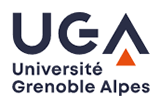 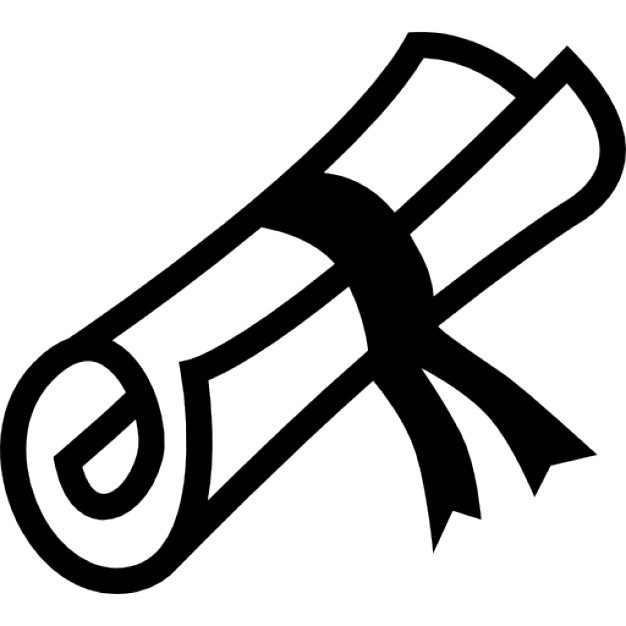                     Tout savoir sur…….L’Habilitation à Diriger des Recherches1.	Candidature à l'Habilitation à diriger des recherches 2.	Inscription administrative à la HDR 3.	Soutenance de l'HDR 1. Candidature à l’HDRLe candidat ou à la candidate constitue un dossier de candidature incluant le formulaire et les pièces complémentaires. Le dossier est soumis au Comité HDR de sa discipline, puis au Collège doctoral, qui émet un avis sur la candidature et la composition du jury pressenti. Les trois rapporteur.e.s sont choisi.e.s en raison de leur compétence et doivent être habilité.e.s à diriger des recherches. Deux de ces rapporteur.e.s au moins doivent ne pas appartenir au corps enseignant de l'établissement dans lequel le candidat ou la candidate a déposé sa demande. Selon l'arrêté ministériel en vigueur : « Le jury est nommé par le président ou le directeur de l'établissement.Il est composé d'au moins cinq membres choisis parmi les personnels enseignants habilités à diriger des recherches des établissements d'enseignement supérieur public, les directeurs et maitres de recherche des établissements publics à caractère scientifique et technologique et, pour au moins de la moitié, de personnalités françaises ou étrangères extérieures à l'établissement et reconnues en raison de leur compétence scientifique.La moitié du jury, au moins, doit être composée de professeurs ou assimilés ».La Direction du CED notifie la décision au candidat ou à la candidate.  Elle est valable deux années consécutives.2. Inscription administrative La scolarité prend contact avec le candidat ou la candidate en vue de l'inscription administrativeLe candidat ou la candidate envoie son dossier d'inscription au service scolarité et règle les frais d’inscription de l'année universitaire en cours. Cette inscription est valable pour une année universitaire. A noter, le candidat ou la candidate doit être inscrit.e pour pouvoir soutenir !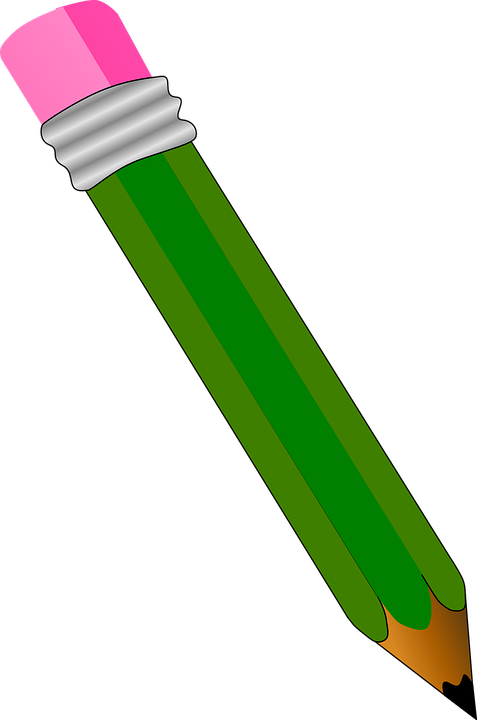 Pour les soutenances entre le 1er novembre de l’année n et le 31 octobre de l’année n + 1 : les inscriptions s’effectuent entre le 1er septembre de l’année n  et le 30 avril de l’année n+ 1.Pour les soutenances à compter du 1er novembre de l’année n+ 1 :Les inscriptions s’effectuent à compter du 1er septembre de l’année n+ 1 jusqu’au 30 avril de l’année n + 2.3. Organisation de la soutenance Au moins deux mois avant la date de soutenance prévue, le candidat ou la candidate informe le ou la gestionnaire du comité HDR et lui transmet la composition définitive du jury (document annexe : Proposition de composition du jury définitif). Le ou la gestionnaire veille à la désignation officielle des trois rapporteur.e.s. Sur ce document figure la date limite de retour des rapports. Dès réception de ceux-ci, ils sont transmis au candidat ou à la candidate à la HDR. Sous réserve d’avis favorable des trois rapporteur.e.s, l’autorisation de soutenance est délivrée.La scolarité du Collège prend alors le relais de la procédure (envoi de l'autorisation de soutenance, des convocations et du PV de soutenance à toutes les personnes concernées).Pour tous les aspects logistiques, le candidat ou la candidate prend contact avec l’administration de l'ED qui lui donnera toutes les indications utiles (réservation de la salle, déplacement et séjour des membres du jury, logistique informatique et autres, etc.)Contacts Comité HDR et gestionnaire Le dossier doit être transmis à la gestionnaire en charge des HDR, Florence Thomas : florence.thomas@univ-grenoble-alpes.fr , avec copie à l’ED ed-shpt@univ-grenoble-alpes.fr  et à la présidente du comité HDR, Véronique Beaulande-Barraud veronique.beaulande-barraud@univ-grenoble-alpes.fr .Tel : 04 57 42 25 24 Formulaire de candidature à  l’Habilitation à Diriger des RecherchesAnnée universitaire :ETAT-CIVIL :Nom : Prénom : Date de naissance : Adresse postale : Adresse électronique : Tél (domicile) : Tel (portable) : ETABLISSEMENT DE RATTACHEMENT :Discipline (se reporter à la liste en fin de dossier) : Grade :  Etablissement d’affectation :  Sujet du mémoire de HDR : Je m’engage à ne pas déposer au cours de cette même année universitaire une demande d’inscription en HDR dans un autre établissement que la Communauté Université Grenoble Alpes.Date : 					SignatureNb : En cas d'avis favorable,  le candidat ou la candidate recevra un courrier du Collège doctoral lui demandant de s'inscrire. Le formulaire de candidature et les pièces complémentaires doivent être adressés au secrétariat du comité HDR en deux pdf distincts.Liste des pièces à joindre à ce formulaire (en format électronique): Un CV détaillé, comprenant une liste complète des travaux, responsabilités, activités d’enseignement, fonctions d’encadrement.5 travaux jugés significatifs. L’état du projet d’HDR (résumé, plan détaillé, calendrier prévisionnel).Un avis du/de la garant-e, sauf cas exceptionnel.Une proposition de jury.Avis motivé du Directeur ou de la Directrice du laboratoire de rattachement du candidat ou de la candidate : Avis favorableAvis défavorableDate : Nom, prénom et titre du Directeur ou de la Directrice du laboratoire : Signature : Si le/la candidat∙e soutient son HDR dans un laboratoire autre que son laboratoire d’exercice, avis motivé du Directeur ou de la Directrice du laboratoire de soutenance : Avis favorableAvis défavorableDate : Nom, prénom et titre du Directeur ou de la Directrice du laboratoire : Signature : Proposition de Jury(ce jury devra être confirmé au plus tard deux mois avant la date de soutenue prévuevia le document "Composition définitive du jury de soutenance" en annexe)Rapporteur.e.s : 3 rapporteur.e.s dont au moins 2 extérieur.e.s à la Communauté Université Grenoble Alpes et à l’établissement de rattachement du candidat ou de la candidate non membre de la Communauté Université Grenoble Alpes.  Membres du jury :  Avis motivé du Président ou de la Présidente du Comité HDRCe document sera transmis par la gestionnaire du Comité HDR au Service de la Scolarité pour stipuler l’accord du ComitéNOM et PRENOM du candidat ou de la candidate :SPECIALITE HDR  (voir le détail sur la liste fournie) : Sur la qualité de la candidature,  les rapporteur.e.s et le jury pressentisAvis favorableAvis défavorableDate : Nom, prénom : Signature :Avis du Collège doctoralRéservé à l’administration Autorisation d’inscription administrative en vue de la soutenance HDR Au vu des éléments qui précèdent, Nadine Massard, Directrice-adjointe du Collège doctoralAutoriseN’autorise pas  l’inscription à la HDRDate : Signature :Liste des spécialités HDRNom et prénomGradeEtablissement de rattachement et adresse complète.MailNom et prénomGradeEtablissement de rattachement et adresse complète.MailComité HDRLibellé du diplômeSHPTSCIENCES HUMAINES HISTOIRESHPTSCIENCES HUMAINES PSYCHOLOGIESHPTARCHITECTURESHPTSCIENCES HUMAINES SOCIOLOGIESHPTGEOGRAPHIESHPTSCIENCES HUMAINES :  AMENAGEMENTSHPTSCIENCE POLITIQUESHPTSCIENCES HUMAINES SCIENCES EDUCATION